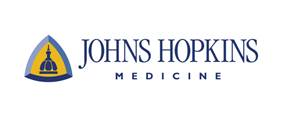 Synergy Award 2015Cover SheetProject Title: 		Please list all co-PIs, indicate the corresponding PI with an asterisk next to her/his name, and list the Department/Division and School of Primary Appointment for each PI.  Each PI must be at the rank of Instructor or higher. A PI may participate in only one Discovery Fund application.Co-PI (name)	Email		    		Rank		Department/Division/School	 For example:*Kathy Burns	    	kburns@jhmi.edu		Assoc. Prof 	Pathology/SOMJoel Pomerantz   	jpomera6@jhmi.edu  	Assoc. Prof	Biological Chemistry/SOMTotal Budget Request: 	$       			Was this application also submitted to the Discovery Award Program administered by the JHU Office of the Provost?   ___YES   ___NOPlease list up to 5 Key Words to help assign reviewers for your proposal1.2.3.4.5.